153rd WD Stacy Jeon & Jess Lee☐ Listening   ☐ Speaking   ☐ Reading   ☐ Grammar  ☐ WritingTopic: Our daily routineInstructor:Stacy Jeon & Jess LeeLevel:BeginnerStudents:13Length:30 minutesMaterials:Video clip (3min)White board and board markersRole card (13 copies)Activity sheet (13 copies)Vocabulary Worksheet 1 (13 copies)For this class, students have their own pen and paper.Substitution table ProjectorAims:To learn how to use simple past tense in daily lifeTo be able to speak the fast-paced real-life talkTo practice speaking with partnerLanguage Skills:Reading: role cardListening: video clip, teacher’s instruction, partner’s talk from role play.Speaking: repeating the sentences, practice speaking by using working sheet.Writing: taking note for filling in worksheet 1Language Systems:Phonology: drillingLexis: words used in daily lifeFunction: telling a story of lifeGrammar: simple past tenseAssumptions:             Students already have learned simple present tense in a previous class. Some of students may not be familiar with some vocabularyAge of students are varied from 15 to any ageStudents may not have much chances to speak in EnglishStudents may make mistakes in past tense when speaking.Anticipated Errors and Solutions:Students may not understand the instruction right away,Explain again using many concept checking questions.If time is shortCut some of CCQ or post-activity and only ask 1 student a feedback from the activity.        If students finish their tasks earlier than anticipated,Let them talk about their family member’s daily routine (SOS plan)References:https://www.youtube.com/watch?v=B8QwKTGLlywhttps://s-media-cache-ak0.pinimg.com/originals/8d/95/89/8d9589b7e54573e0b48a8805eb53afc7.jpghttps://s-media-cache-ak0.pinimg.com/236x/9a/b8/fa/9ab8faebb1588fdb20abd7f850edfc22.jpgLead-InLead-InLead-InLead-InMaterials: projector, video clip (3min)Materials: projector, video clip (3min)Materials: projector, video clip (3min)Materials: projector, video clip (3min)TimeSet UpStudent ActivityTeacher Talk5minsWhole classProcedure: (Greeting) Hello everyone, how are you today?ReviewDo you guys remember what we had learned previous class?(wait for SS replay)we learned the present tense for describing daily life from morning to night.ContextualizationDoes anyone have high school experience in America? (there will be someone who answer) would you like to see their routine? Ok, let’s watch.Guided warmer activityWhen you watch the video, try to remember which tense of verb he uses.(start video)(Eliciting)what did you see in the video? (American boy’s daily routine)what tense did he use? (present tense)Today we will learn and practice simple past tense as talking about yesterday.Pre-ActivityPre-ActivityPre-ActivityPre-ActivityMaterials: worksheet 1(idioms), white board, board marker, projectorMaterials: worksheet 1(idioms), white board, board marker, projectorMaterials: worksheet 1(idioms), white board, board marker, projectorMaterials: worksheet 1(idioms), white board, board marker, projectorTimeSet UpStudent ActivityTeacher Talk7minsWhole classGroupProcedure:1. Introduce plan2. Learn about past tense By answering to the CCQ, understand what they have to do. Ask teacher if not fully understood.As writing and speaking, SS will learn and practice simple past tense.Before the main activity, let’s learn simple past tense of daily routines.(distribute worksheet 1)Everyone got the worksheet?Ok. then Please look at the board.(Instruction)we will tell you the past tense for each picture. And you repeat after us.(CCQ)What do you have to do after we say? (repeat after teacher)Controlled practice 1 (t: twice/ s: once -> t: once/s:once)1st picture, he woke up. 2nd he got up.3rd he had a shower4th he brushed his teeth5th he got dressed6th he had breakfast7th he drove to work8th he worked at office9th he had lunch10th he went home11th he watched TV12nd he had dinner13rd he surfed the net14th he got undressed15th he went to bedControlled practice 2Great work, guys.(instruction)Then now we will practice one more time as a group.When I point to a picture, please say the sentence. This group will begin and will turn to this way.(CCQ)do you work alone? (no)what do you have to do? (say the sentence)ok, let’s begin!(repeat the same things above)great job everyone! Let’s move on to main activity!Main ActivityMain ActivityMain ActivityMain ActivityMaterials: role card, projectorMaterials: role card, projectorMaterials: role card, projectorMaterials: role card, projectorTimeSet UpStudent ActivityTeacher Talk16minWhole class‘T-TpartnerProcedure:1. Introduce plan2. preview past tense verb from the role play 3. by watching teachers’ act, understand what they will have to doNow, we will do role play.Please have the role card.(distribute role card)you will work as pairs. You guys are 13 people. So this group(Nari’s) will have 3 people in a group.as you see at the sheet, there are 8 different people. Please try to play all of the 8 roles.Before you start activity, let’s preview some past tense verbs that you will use.Repeat once after me.Repetition Drill(show students the substitution table)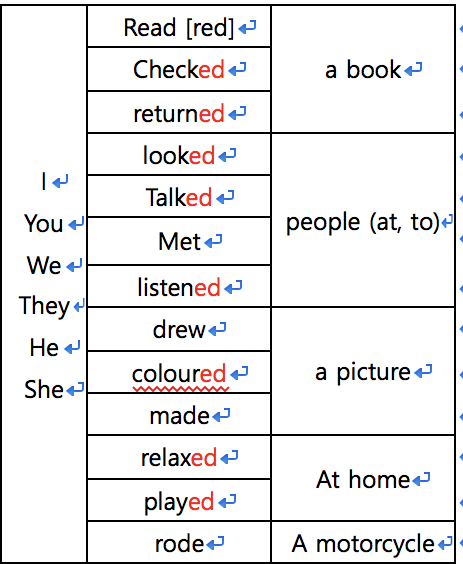 Great job! We will show you a sample conversation.(show the sample conversation with acting following the dialogue)All right then, Now I will give you 10 minutes.(CCQ)who do you work with? (partner)how many roles will you have? (8)how much time do you have? (10min)begin!Less-controlled practice 1(Walking around student and monitor them. Answer the questions if they ask.)(give time warning: 2 minutes left)You have 2 minutes left.Time is up! Everyone attention, please. Post ActivityPost ActivityPost ActivityPost ActivityMaterials: role cardMaterials: role cardMaterials: role cardMaterials: role cardTimeSet UpStudent ActivityTeacher Talk5minPartnerWhole classProcedureFree productionElicit the conversation. Students learned today by the activityFree practiceHow was your activity?Now, talk about your yesterday with your partner.I will give you 2 minutes.(CCQ)who do you work with? (partner)how many minutes do you have? (2)(Walk around and monitor every group and answer to them if they have a question.)Time is up! Is there anyone who wants to share yourself or your partner’s yesterday?(give an opportunity to speak 1~2 students)Alright, it’s time to finish the class.The homework is tomorrow morning when you take a shower, please practice today’s lesson using past tense.See you guys!SOS ActivitySOS ActivitySOS ActivitySOS ActivityMaterials: no need any additional materialsMaterials: no need any additional materialsMaterials: no need any additional materialsMaterials: no need any additional materialsTimeSet UpStudent ActivityTeacher Talkgroupdiscuss within group.Encourage to speak with group members.Please share one of your family member’s daily routine within your group.